الرأي -الاثنين 25/12/2017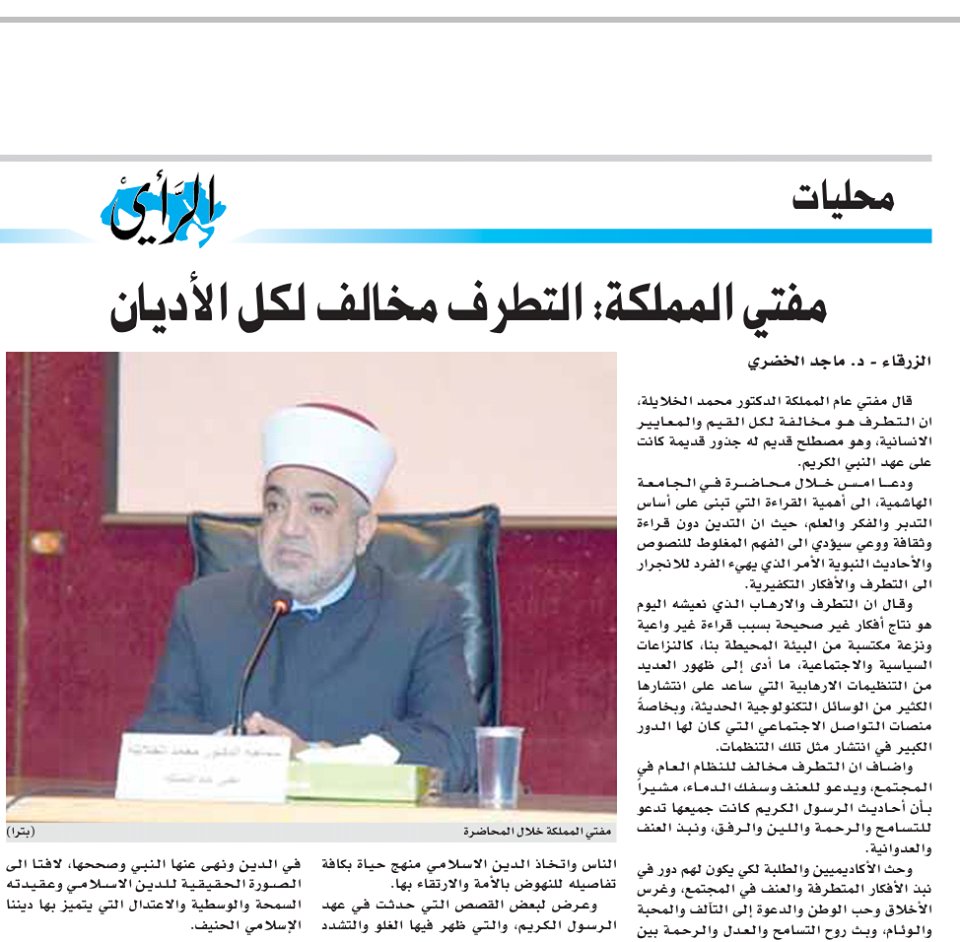 الدستور - الاثنين 25/12/2017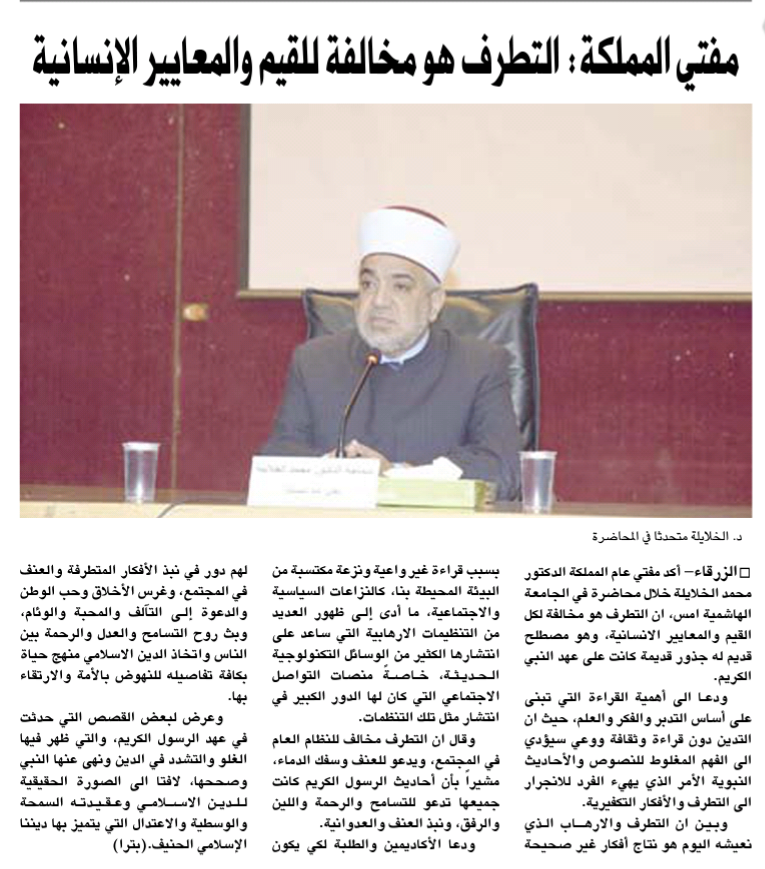 